Klassifikation:	SprintLøbsområde:		Skovparken, KoldingMødested/Parkering:	Dyrehavevej 110, 6000 Kolding. Afmærkning fra Skovvangen/Dyrehavevej.Kortet:	Skovparken - 1:4.000 – ækv. 2,5 m.Omtegnet 2018. Sprintkortnorm ISSOM 2007	Printede kort på riv- og vandfast papir.	Postbeskrivelser er trykt på kortet.Terrænbeskrivelse:	Blandet boligkvarter, hårdt underlag og græsarealer.	Stævnekontor:	På stævnepladsen. Samme stævneplads som Mix-stafet, Euromeeting, der løbes umiddelbart inden publikumsløbet.Afstande:		Parkering – Stævneplads: 600 meter, følg afmærkning.		Start fra stævnepladsen.Klasser/baner:	Børnebaner: 	Ingen børnebane – Åben bane 5 kan benyttes med tilmelding på dagen.Præmier:	Der er ingen præmier.Kontrol/tidtagning:	SIAC (Sportident Contactless). Egen brik kan anvendes. 		Brikker der starter med 8…… er SIAC-brikker der kan anvendes til kontaktfri stempling. Er man tilmeldt uden brik, tildeles man en SIAC-brik. Egen brik, der ikke er SIAC-brik, benyttes på traditionel vis ved kvittering i hul på postenheden.Mistet lejebrik erstattes med 550,- kr. Lejebrikker udleveres ved stævnekontoret og skal afleveres efter aflæsning.	Start:	Fristart fra kl. ca. 17.15 (efter afslutning af Mix-stafetten ved Euromeeting). Der er 1 minuts startinterval. Bane 1, 2 og 3 må først se på kortet i startøjeblikket. Øvrige baner 1 minut før. Generel tidsplan:	16.00: Start Euromeeting Mixsprint-stafet	17.00: Forventet målgang Euromeeting	Ca. 17.15: Første start publikumsløb, Put and run-start	Ca. 18.15: Starten lukkerService:	Ingen kiosk – der henvises til nærliggende kiosk i butikscenter.Toiletter ved stævnepladsen.Der er ingen børneaktivering/pasning.Bad/omklædning efter løbet kan ske ved KOK’s klubhus Bøgelund. Ved ønske herom ret da venligst henvendelse på stævnekontoret for nærmere aftale.Tilmelding:	Tilmelding på dagen er mulig på alle 5 baner. Pris -20 år kr. 80, fra 21- år kr. 100, brikleje 15 kr. Sælges mellem kl. 16 og 17.30. Mobile Pay modtages. Henvendelse i stævnekontoret på stævnepladsen.Mål:	Fuld afmærkning fra sidste post til mål. Max.tid 60 minutter. Udgåede løbere skal registrere sig ved brikaflæsningen.Væske:	Ved målResultatformidling:	På stævnepladsen samt efter løbet på koldingorienteringsklub.dkO-track:	Tilgængelig på samme hjemmeside efter løbet. Vi opfordrer til at lægge vejvalg op hvis du benytter GPS-ur.Banelægger:		Ulrik StaugaardBanekontrol:		Troels ChristiansenDommer:		Susanne HøjholtStævneleder:	Per Eg PedersenTelefon: 20837456, mail: per@eg-net.dkInstruktiontil sprint, publikumsløb Euromeeting, fredag den 21. september 2018 i Kolding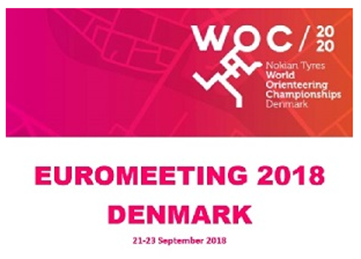 Åben baneKlassifikationBanelængder og postantalBane 1Svær3220 m, 18 posterBane 2Svær2840 m, 14 posterBane 3Svær2310 m, 14 posterBane 4Let2070 m, 20 posterBane 5Begynder1100 m, 9 poster